KLASA: 400-02/22-01/02URBROJ: 565-02/2-24-28ZAGREB, 20.03.2024. godineŠifra korisnika: 764Naziv korisnika: Hrvatski državni arhivPREDMET: Obrazloženje općeg dijela godišnjeg izvještaja o izvršenju financijskog plana Hrvatskog državnog arhiva od 1. siječnja do 31. prosinca 2023. godineSukladno Zakonu o proračunu (NN broj 144/21), Pravilniku o polugodišnjem i godišnjem izvještaju o izvršenju proračuna i financijskog plana (NN broj 85/23) proračunski korisnici dužni su izraditi godišnji izvještaj o izvršenju financijskog plana za 2023. godinu. Navedenim je Pravilnikom propisano da se godišnji izvještaj o izvršenju financijskog plana izrađuje tako da sadrži opći i posebni dio godišnjeg izvještaja o izvršenju financijskog plana, obrazloženje i posebne izvještaje.	Obrazloženje općeg dijela godišnjeg izvještaja o izvršenju financijskog plana proračunskog korisnika sukladno članku 43. Pravilnika sadrži: obrazloženje ostvarenja prihoda i rashoda, primitaka i izdataka u izvještajnom razdoblju te obrazloženje ostvarenog prijenosa sredstava iz prethodne  godine i prijenosa sredstava u sljedeću godinu/razdoblje. Obrazloženje ostvarenja prihoda i rashoda, primitaka i izdataka dopunjuje podatke iz Računa prihoda i rashoda i Računa financiranja.Hrvatski državni arhiv je javna ustanova od nacionalnog značaja koja obavlja arhivsku djelatnost kao javnu službu u skladu s odredbama Zakona o arhivskom gradivu i arhivima (Narodne novine 61/18, 98/19 i 114/22) i Statutom HDA. Nadležan je za dokumentarno i arhivsko gradivo nastalo radom stvaratelja gradiva koji su djelovali ili djeluju na čitavom ili većem dijelu područja Republike Hrvatske odnosno koji imaju značenje za Republiku Hrvatsku u cjelini. U arhivu se čuva više od 30.000 dužnih metara gradiva, nastalog od 10. stoljeća do danas, raspoređenog u oko 2150 arhivskih fondova i zbirki nastalih djelovanjem središnjih tijela državne uprave i pravosuđa, prosvjetnih, kulturnih, zdravstvenih i vojnih ustanova, kao i djelatnošću istaknutih pojedinaca i obitelji te hrvatskoga iseljeništva. U sastavu Hrvatskog državnog arhiva djeluje nacionalni filmski arhiv, u kojem je pohranjena vrijedna nacionalna filmska baština s oko 6.000 naslova audiovizualnih djela i popratno filmsko gradivo.Kao središnji i matični arhiv javne arhivske službe u Republici Hrvatskoj, Hrvatski državni arhiv:vodi i koordinira Sustav arhiva Republike Hrvatskedonosi smjernice, preporuke i upute u vezi sa stručnim radom u arhivima te čuvanjem, zaštitom i upravljanjem javnim dokumentarnim i arhivskim gradivom izvan arhivapruža stručnu pomoć i skrbi za unaprjeđenje stručnog rada u arhivimadaje mišljenje o programima rada državnih arhivapriprema i usklađuje provedbu zajedničkih programa razvoja djelatnosti te drugih oblika suradnje u javnoj arhivskoj službiskrbi za osposobljavanje i stručno usavršavanje na području upravljanja dokumentarnim i arhivskim gradivomprikuplja podatke i dokumentaciju o arhivskome gradivu u inozemstvu koje je od važnosti za Republiku Hrvatskudonosi ogledne popise s rokovima čuvanja dokumentarnoga gradiva za pojedina područja djelatnosti ili pojedine vrste poslova, nakon provedenog savjetovanja s javnošću.uspostavlja i upravlja informacijskim sustavom za trajno osiguranje pristupa i mogućnosti korištenja gradiva preuzetog u digitalnom oblikuobavlja druge poslove utvrđene ovim Zakonom i drugim propisima.Obrazloženje općeg dijela godišnjeg izvještaja o izvršenju financijskog plana za 2023. godinuPRIHODI POSLOVANJAIzvor 11 Opći prihodi i primici (A78300 018 - Administracija i upravljanje) i Opći prihodi i primici (A56502 818 - Programska djelatnost)Prihodi  za redovnu i programsku djelatnost  u iznosu od 4.602.565,97 € ostvareni su u skladu s odobrenim sredstvima od strane Ministarstva kulture i medija i čine 93,78% realiziranih prihoda u odnosu na planirano tekućim planom za 2023. godinu. U ostvarene prihode uključen je i donos sredstava iz 2022. godine u iznosu od 20.129,90 € .Tekućim financijskim planom HDA za 2023. godinu planirani su prihodi za programsku djelatnost u iznosu od 551.712,14 €, a za redovnu djelatnost u iznosu od 4.356.210,79 €. Prihodi i primici ostvareni tijekom godine namijenjeni su pokrivanju troškova aktivnosti kao što su izdavačka djelatnost arhiva, konzerviranje i restauriranje gradiva, izložbe, snimanje gradiva, otkup gradiva i pojedine aktivnosti HDA kao matičnog arhiva arhivske službe u RH. Sredstva Ministarstva kulture i medija za redovnu djelatnost u iznosu od 4.307.522,39 €  realizirana su u iznosu od 98,88% iz čega je vidljivo da su sredstva državnog proračuna utrošena u skladu sa planom i odobrenim limitima. Sredstva za programsku djelatnost realizirana su u ukupnom iznosu od 305.085,39 €, odnosno 55,30%.Izvor 31 Vlastiti prihodi. U 2023. godini vlastiti prihodi ostvareni su u iznosu od 370.941,66 €, što sa prenesenim viškom vlastitih sredstava iz 2022. godine u iznosu od 350.484,38 € čini ukupno raspoloživa sredstva u iznosu od 721.426,04 €. Na dan 31.12.2023. godine Hrvatski državni arhiv ostvario je 120,05 % ukupno planiranih prihoda.  Arhiv prihode ostvaruje od članarina, znanstvenih, istraživačkih i stručnih projekata, znanstvenih i stručnih skupova, edukacija, donacija i pomoći, izdavačke djelatnosti, od imovine te pružanjem usluga na tržištu u obavljanju svoje osnovne i druge registrirane djelatnosti. Izvor 43 Ostali prihodi za posebne namjene. Namjenski prihodi ostvaruju se od naknada za polaganje stručnih ispita u arhivskoj struci te stručnih ispita za upravljanje dokumentarnim i arhivskim gradivom izvan arhiva, a sve sukladno Odluci Ministarstva kulture i medija od 27. listopada 2020.  godine. Na istom izvoru planirani su i prihodi od uplate osiguravajuće kuće po štetnom događaju. Tijekom 2023. godine ostvareni su prihodi  u iznosu od 40.726,01 €, što iznosi 122,74% u odnosu na planirano.Izvori 51 Administracija i upravljanje – sredstva su zaprimljena od Europskog udruženja filmskih arhiva (ACE), realiziranog uz potporu potprograma MEDIA u sklopu programu Kreativna Europa.Izvor 52 Ostale pomoći i darovnice (Administracija i upravljanje). Planirani prihodi odnose se na zapošljavanje pripravnika putem mjere Hrvatskoga zavoda za zapošljavanje. Tijekom 2023. godine troškovi su financirani iz prenesenog viška sredstava u iznosu od 28.225,18 €.Na istom izvoru ostvareni su i prihodi namijenjeni za program sanacije štete nakon potresa u Kerestincu u ukupnom iznosu od 1.637.927,98 €. . Do razlike je došlo zbog promjene u načinu financiranja sanacije štete nakon potresa iz izvora 52.Izvor 52 Ostale pomoći i darovnice (Programska djelatnost). Ostvareni prihodi i primici odnose se na programska sredstva Ministarstva znanosti i obrazovanja, sredstva Hrvatskog audiovizualnog centra, sredstva iz EU fonda, projekt „e-Kultura – Digitalizacija kulturne baštine“ te programska sredstva Grada Zagreba. Tijekom 2023. godine ostvareni su prihodi i primici u iznosu od 106.671,97 €.Izvor 57 Ostali programi EU (Fond solidarnosti EU). Ministarstvo kulture i medija i Hrvatski državni arhiv sklopili su dva Ugovora o dodjeli bespovratnih financijskih sredstava za operacije koje se financiraju iz Fonda solidarnosti EU.  Ukupni prihodi u 2023. godini  u iznosu od 7.455.715,25 €, odnose se na projekte „Izrada projektne dokumentacije i provedba mjera zaštite kompleksa vanjskih depoa smještenih u Kerestincu, Kerestinečka cesta 59, Kerestinec“  u iznosu od 7.448.334,83 € dok se preostali iznos od 7.380,42 € odnosi na projekt „Izrada projektne dokumentacije i provedba mjera zaštite zgrade HDA trg Marka Marulića 21, Zagreb“ koji je realiziran u 2022. godini.Izvor 61 Donacije. U 2023. godini ostvareni su prihodi i primici u iznosu od 180.427,29 € u vidu darovanog arhivskog gradiva te zaprimljenih donacija u novcu.RASHODI POSLOVANJATijekom 2023. godine ostvareni su rashodi u iznosu od 14.542.219,64 €. Znatno povećanje rashoda i izdataka u odnosu na isto razdoblje 2022. godine (porast za 301,96 %) obrazlaže se u prvom redu rashodima i izdacima za projekt „Izrada projektne dokumentacije i provedba mjera zaštite kompleksa vanjskih depoa smještenih u Kerestincu, Kerestinečka cesta 59, Kerestinec“, za što su osigurana bespovratna sredstva iz Fonda solidarnosti EU te sredstva iz izvora 52.Prema izvorima financiranja ostvarene rashode i izdatke čine:11 Opći prihodi i primici: 4.624.567,95 €31 Vlastiti prihodi: 389.434,13 €43 Ostali prihodi za posebne namjene: 39.424,21 €51 Pomoći EU: 6.615,00 €52 Ostale pomoći i darovnice: 1.846.781,98 €57 Ostali programi EU: 7.448.334,83 €61 Donacije: 180.427,29 €.71 Prihodi od prodaje ili zamjene nefinancijske imovine i naknade sa naslova osiguranja 6.634,25 €Izvor 11 Administracija i upravljanje. Rashodi i izdaci za redovitu djelatnost HDA iz sredstava odobrenih od strane Ministarstva kulture i medija za ovu namjenu u ovom su razdoblju iznosila 4.319.482,56 €. Najveći dio sredstava utrošen je za plaće i druge rashode za zaposlene (3.542.508,43 €). U strukturi materijalnih rashoda najveći udio imali su rashodi za ostale usluge i usluge tekućeg i investicijskog održavanja, komunalne usluge te troškovi energije.Izvor 11 Programska djelatnost. Aktivnosti u okviru programske djelatnosti arhiva, koje odobrava Ministarstvo kulture i medija, obuhvaćaju: Konzervatorsko-restauratorske radove na arhivskom i knjižnom gradivu Sigurnosno i zaštitno snimanje arhivskog i knjižnog gradiva Zaštitno opremanje arhivskog i knjižnog gradiva Opremanje arhivskih spremišta opremom za manipulaciju gradivom i održavanje mikroklimatskih uvjetaOpremanje Metropolitanske knjižnice opremom za održavanje građe, prostora, čistoće i mikroklimatskih uvjetaUnaprjeđenje podrške radnim procesima Prikupljanje (otkup) arhivskog gradiva Proširenje kapaciteta za zaštitu i obradu filmskoga gradiva Izdavačka djelatnost HDAIzložbene i promotivne aktivnosti Prijevod i opremanje digitalno restaurirane AV baštineZnanstveno – istraživačka djelatnost HDANacionalna savjetodavna služba i stručno usavršavanje djelatnika arhiva i djelatnika u drugim ustanovama koje čuvaju arhivsko gradivoSukcesija arhivskog gradiva bivše SFRJ – nastavak istraživanja cjelina filmskog gradivaRevizija knjižnog fonda i migracija podataka Kataloga Knjižnice HDAIzrada Portala vodenih znakova konzerviranih i restauriranih predmeta baštine u HDAKarakterizacija povijesnih papira i zapisa na arhivskom i knjižnom gradivu Klimatizacija zgrade HDA na Marulićevom trgu 21 u Zagrebu – druga fazaRashodi za navedene aktivnosti u 2023. godini iznosili su 305.085,39 €. Materijalni rashodi u iznosu od 175.612,86 € obuhvaćaju troškove službenih putovanja i stručnog usavršavanja zaposlenika, rashode za usluge vezane uz izvršenje programa (intelektualne usluge, usluge grafičke pripreme i tiska i druge usluge u sklopu izdavačke i kulturno prosvjetne djelatnosti ustanove, revizije knjižničnog fonda, tehničko-tehnološke pripreme uređaja za zaštitno i sigurnosno snimanje arhivskog gradiva, prijevod i opremanje digitalno restaurirane audiovizualne baštine) i za nabavu potrebnog materijala (ambalaža, posebne vrste papira, kože, pergamene, folije i drugi materijali i pribor za konzervatorsko-restauratorske radove na arhivskom i knjižnom gradivu i dr.). Rashodi za nabavu nefinancijske imovine (129.472,53 €) odnose se na nabavu uredske opreme, instrumenata, nabavu knjiga i otkup arhivskog gradiva.Izvor 31 Vlastiti prihodi Vlastita sredstva tj. sredstva ostvarena registriranom djelatnošću Hrvatskog državnog arhiva koriste se za unaprjeđenje i razvoj arhivske djelatnosti, tj. stručno usavršavanje zaposlenika HDA,  sudjelovanje u kulturno znanstvenim i stručnim programima i projektima, nabavu i održavanje IT, laboratorijske i druge stručne opreme, sitnog inventara, za tekuće i investicijsko održavanje, investicijske radove, isplatu dodatka na plaću i dodatka za uspješnost u radu te podmirenje troškova rada na izvršenju ugovornih obveza Arhiva. 	Isto tako, HDA iz vlastitih prihoda financira i nabavu jednogodišnjih i višegodišnjih licenci, dugotrajne imovine kao što su uredska oprema i namještaj, oprema za održavanje i zaštitu, nabavu vozila kao i dodatna ulaganja na građevinskim objektima, postrojenjima i opremi.Rashodi i izdaci iz ovog izvora u 2023. godine iznosili su 389.434,13 €, od čega je 205.220,46 € utrošeno za rashode poslovanja (materijalni rashodi i rashodi za zaposlene), a 184.213,67 € za nabavu nefinancijske imovine (najvećim dijelom rashodi za nabavu opreme, za dodatna ulaganja na građevinskim objektima te za kupnju osobnog vozila).Izvor 43 Ostali prihodi za posebne namjene  Troškovi nastali radom povjerenstva za ispite za stjecanje temeljnih stručnih arhivskih zvanja i ispita provjere stručne osposobljenosti radnika na poslovima upravljanja dokumentarnim i arhivskim gradivom izvan arhiva podmiruju se iz ostvarenih namjenskih prihoda za tu namjenu a sve sukladno odluci Ministarstva kulture i medija od 27. listopada 2020. (KLASA: 612-06/20-01/0035 URBROJ: 532-06-01-01/4-20-2). Ovi su troškovi u 2023. godini iznosili 39.424,21 €. Rashodi poslovanja iznosili su 26.376,79 €, a rashodi za nabavu uredske opreme i namještaja 13.047,42 €.Izvori 51 Administracija i upravljanje rashodi se odnose na digitalnu restauraciju filmova u sklopu projekta Sezona klasičnih filmova (A Season of Classic Films) Europskog udruženja filmskih arhiva (ACE),Izvor 52 Administracija i upravljanje  Rashodi se odnose na zapošljavanje pripravnika putem mjere Hrvatskoga zavoda za zapošljavanje gdje ukupno realizirani troškovi iznose 27.044,89 € te troškovi na rashodima dodatnih ulaganja na građevinskim objektima u iznosu od 1.637.927,98 € koji se odnose na sanaciju štete nakon potresa u Kerestincu.Izvor 52 Programska djelatnost Ostvareni su rashodi i izdaci u iznosu od 181.809,11 €. Najveći dio čine sredstva Hrvatskog audiovizualnog centra, koja su utrošena za nabavu sustava za pohranu velike količine podataka digitaliziranog i izvorno digitalnog gradiva u iznosu od 73.237,65 € te manjim dijelom za usluge restauracije filmskog gradiva digitalnim putem. Preostala sredstva utrošena su na programe Ministarstva znanosti(5.848,19 €) te EU program „e-kultura Digitalizacija kulturne baštine“(53.790,98 €).Izvor 57 Fond solidarnosti EU Rashodi za dodatna ulaganja na građevinskim objektima i za njihovo opremanje iznosili su 7.448.334,83 €, od čega 7.290.605,40 € za ulaganja na građevinskim objektima, a 157.729,43 za nabavu opreme i namještaja. U okviru ovog programa izvode se radovi na rekonstrukciji i opremanju tri hangara za pohranu arhivskog gradiva i druge pokretne kulturne baštine. Izvor 61 Donacije U 2023. godini ostvareni su rashodi  u iznosu od 180.427,29 € a odnose se na donacije arhivskog gradiva koji su knjiženi na kontu 4312, te troškova za ostale usluge i troškova reprezentacije.PRIJENOS SREDSTAVA IZ PRETHODNOG RAZDOBLJA U SLJEDEĆE RAZDOBLJEPrijenos sredstava na dan 31.12.2022. godine iznosio je 496.537,95 €, dok prijenos sredstava u sljedeće razdoblje iznosi 362.543,69 €. Prenesena sredstva velikim dijelom čine vlastiti prihodi iz prethodnog razdoblja, koji se koriste za financiranje troškova poslovanja u sljedećem razdoblju. Preostali dio čine uplate iz pojedinih izvora financiranja radi plaćanja predstojećih troškova izvršenja ugovorenih programa.STANJE NOVČANIH SREDSTAVA NA RAČUNIMA PRORAČUNSKOG KORISNIKA NA POČETKU I NA KRAJU PRORAČUNSKE GODINERavnateljDr. sc. Dinko Čutura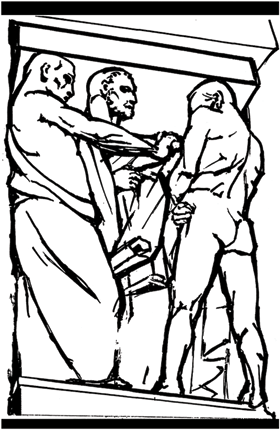 HRVATSKI DRŽAVNI ARHIVMarulićev trg 21, 10000 Zagreb, Hrvatskatel: 385 (1) 48 01 999, fax: 385 (1) 48 29 000www: http://www.arhiv.hr, e-mail: hda@arhiv.hr2022.2023.Novac na računu kod tuzemnih poslovnih banaka521.693,66377.662,50Novac u blagajni300,30645,17UKUPNO:521.993,96 €378.307,67 €